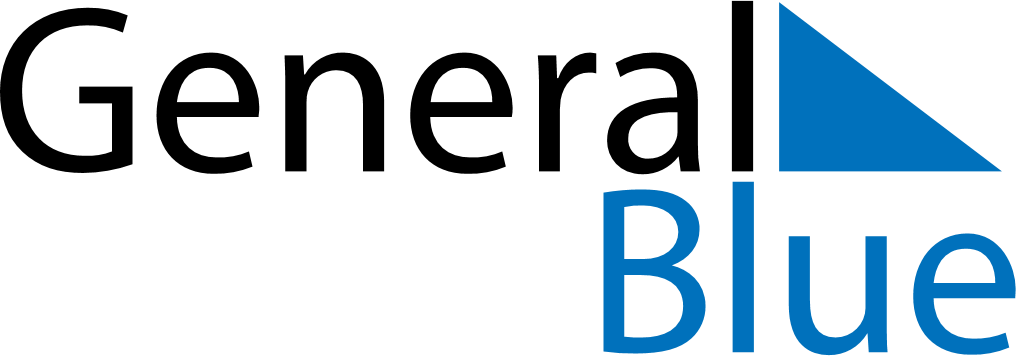 Daily Planner February 18, 2019 - February 24, 2019Daily Planner February 18, 2019 - February 24, 2019Daily Planner February 18, 2019 - February 24, 2019Daily Planner February 18, 2019 - February 24, 2019Daily Planner February 18, 2019 - February 24, 2019Daily Planner February 18, 2019 - February 24, 2019Daily Planner February 18, 2019 - February 24, 2019Daily Planner MondayFeb 18TuesdayFeb 19WednesdayFeb 20ThursdayFeb 21FridayFeb 22 SaturdayFeb 23 SundayFeb 24MorningAfternoonEvening